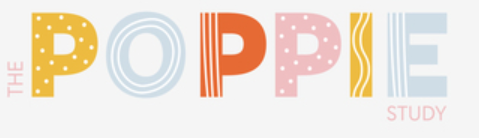 EXPRESSION OF INTEREST FORMRECRUITING GENERAL PRACTITIONERSPlease return this form by email or fax to: lmarch@gppaustralia.org.au or (08) 8227 2220at GP Partners AustraliaCan you help us find out the ideal amount of iodine needed in pregnancy for baby’s brain development?Since 2009, iodine has been added to some of our food and pregnant women are also advised to take a supplement containing iodine. The South Australian Health and Medical Research Institute (SAHMRI) is working with colleagues around Australia to find out the optimal level of iodine supplementation for pregnant women who already have an adequate iodine intake from the food that they eat.Please complete this form indicating whether you are interested in inviting your pregnant women who are less than 13 weeks into their pregnancy to take part in this research. GP NAME:            GP PRACTICE NAME: Please contact me via: Phone: Email:     My Practice Nurse:Best days / times to contact me: We will reimburse you for your assitance with recruitment for this study.The PoppiE Study has been approved by The Women’s and Children’s Health Network Human Research Ethics Committee.                                               